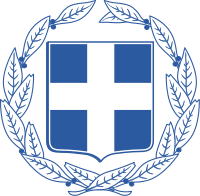 ΕΛΛΗΝΙΚΗ ΔΗΜΟΚΡΑΤΙΑ                                                   ΠΕΡΙΦΕΡΕΙΑΚΗ ΕΝΟΤΗΤΑ ΦΘΙΩΤΙΔΑΣ                            ΔΗΜΟΣ ΑΜΦΙΚΛΕΙΑΣ – ΕΛΑΤΕΙΑΣΤΜΗΜΑ ΔΙΟΙΚΗΤΙΚΩΝ ΥΠΗΡΕΣΙΩΝ                           CPV:  79550000-4 Υπηρεσίες δακτυλογράφησηςΠΡΟΫΠΟΛΟΓΙΣΜΟΣ ΠΡΟΣΦΟΡΑΣΟ ΠΡΟΣΦΕΡΩΝΑ/ΑΠΕΡΙΓΡΑΦΗΜΟΝΑ∆Α ΜΕΤΡΗΣΗΣΕΝ∆ΕΙΚΤΙΚΗ ΠΟΣΟΤΗΤΑΕΝ∆. ΤΙΜΗ ΜΟΝΑ∆ΑΣ(€)ΣΥΝΟΛΟ1.Απομαγνητοφώνηση κάθε συνεδρίασης που θα πραγματοποιηθούν από την ημερομηνία ανάθεσης και για ένα (1) έτος, οι οποίες δεν θα ξεπερνάνε σε αριθμό τις είκοσι πέντε (25) 2. Μορφοποίηση και ηλεκτρονική επεξεργασία κειμένου -ορθογραφικός έλεγχος με γραμματοσειρά 12.3.Παράδοση των βιβλιοδετημένων αντιτύπων καθώς και των ψηφιακών δίσκων που θα γίνεται στον Προέδρο του Δημοτικού Συμβουλίου (εντός 20 ημερών από την ημερομηνία της κάθε συνεδρίασης).4, Αποστολή των πρακτικών συνεδριάσεων σε ηλεκτρονική  μορφή σε ηλεκτρονική  μορφή (pdf) σε ηλεκτρονικές διευθύνσεις που θα υποδειχθούν.Συνεδρίαση *25 ΣυνεδριάσειςΕγγραφή σε CD  με περιεχόμενο συνεδρίασης µε θήκη και εξώφυλλο το οποίο θα περιλαμβάνει αρχείο κειμένου .doc και .pdf (σε δύο ξεχωριστούς υποφάκελους).Τεμάχιο(CD)175  (25 συνεδριάσεις) Βιβλιοδεσία πρακτικών µε εξώφυλλοΤεύχος πρακτικών175 (7τεμ./συνεδρίαση)Μερικό ΣύνολοΜερικό ΣύνολοΜερικό ΣύνολοΜερικό ΣύνολοΜερικό ΣύνολοΦΠΑ 24%ΦΠΑ 24%ΦΠΑ 24%ΦΠΑ 24%ΦΠΑ 24%Γενικό ΣύνολοΓενικό ΣύνολοΓενικό ΣύνολοΓενικό ΣύνολοΓενικό Σύνολο